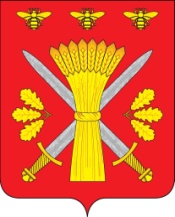 РОССИЙСКАЯ ФЕДЕРАЦИЯОРЛОВСКАЯ ОБЛАСТЬАДМИНИСТРАЦИЯ ТРОСНЯНСКОГО РАЙОНАПОСТАНОВЛЕНИЕот   19 октября 2022 года.                                                                                            № 311                 с.Тросна             О внесении изменений в постановление администрации Троснянского района от 23 марта 2022 года № 44 «О мерах по организации отдыха иоздоровления детей в Троснянском районе в 2022 году»          В соответствии с постановлением администрации Троснянского района от 7 октября 2022 года № 298 «О дополнительных мерах социальной поддержки граждан Российской Федерации, проживающих на территории Троснянского района Орловской области, призванных на военную службу по мобилизации в Вооруженные Силы Российской Федерации, направленных к месту прохождения военной службы федеральным казенным учреждением «Военный комиссариат Орловской области», и членов их семей»  администрация  Троснянского района  п о с т а н о в л я е т: 	1. Внести в постановление администрации Троснянского района от 21 марта 2022 года № 44 «О мерах по организации отдыха и оздоровления детей в Троснянском районе в 2022 году» (далее – Постановление) следующие изменения и дополнения:	- пункт 2 приложения 2 Постановления дополнить пунктом 2.7. следующего содержания:	«2.7. Детям граждан, призванных на военную службу по мобилизации».	2. Разместить настоящее постановление на официальном сайте администрации Троснянского района.	3. Настоящее постановление распространяет свое действие на правоотношения, возникшие с 21 сентября 2022 года.	4. Контроль за исполнением настоящего постановления оставляю за собой.Глава района                                                                      А.В. Левковский